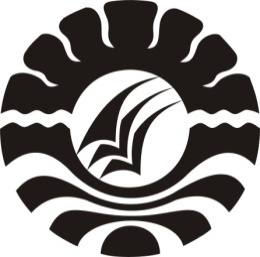 SKRIPSIPENGARUH PENERAPAN METODE EKSPERIMEN BERBASIS SCIENTIFIC APPROACH TERHADAP PERKEMBANGAN KECERDASAN LOGIS MATEMATIS ANAK KELOMPOK B TAMAN KANAK-KANAK BUSTANUL ISLAMIYAHKOTA MAKASSARISMIYATIPROGRAM STUDI PENDIDIKAN GURU PENDIDIKAN ANAK USIA DINIFAKULTAS ILMU PENDIDIKANUNIVERSITAS NEGERI MAKASSAR2016SKRIPSIPENGARUH PENERAPAN METODE EKSPERIMEN BERBASIS SCIENTIFIC APPROACH TERHADAP PERKEMBANGAN KECERDASAN LOGIS MATEMATIS ANAK KELOMPOK B TAMAN KANAK-KANAK BUSTANUL ISLAMIYAHKOTA MAKASSARDiajukan untuk Memenuhi Persyaratan GunaMemperoleh Gelar Sarjana Pendidikan pada Program Studi Pendidikan Guru Pendidikan Anak Usia Dini Strata Satu Fakultas Ilmu PendidikanUniversitas Negeri MakassarISMIYATI124 904 1003PROGRAM STUDI PENDIDIKAN GURU PENDIDIKAN ANAK USIA DINIFAKULTAS ILMU PENDIDIKANUNIVERSITAS NEGERI MAKASSAR2016